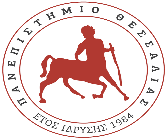 (Να αναρτηθεί λογότυπο του φορέα χρηματοδότησης εφόσον απαιτείται)ΤΡΟΠΟΠΟΙΗΤΙΚΟ ΙΔΙΩΤΙΚΟ ΣΥΜΦΩΝΗΤΙΚΟ ΠΕΡΙΣΤΑΣΙΑΚΗΣ ΑΠΑΣΧΟΛΗΣΗΣ Σήμερα στο Βόλο την …….../………../………. Αρ. Συν.: …………. οι παρακάτω συμβαλλόμενοι: (συμπληρώνονται από την υπηρεσία)α. Του Ειδικού Λογαριασμού Κονδυλίων Έρευνας του Πανεπιστήμιου Θεσσαλίας, καλούμενου στο εξής «Εργοδότης», νομίμως εκπροσωπούμενου από την Πρόεδρο της Επιτροπής Ερευνών και Διαχείρισης του ΕΛΚΕ αν. καθ. Ιωάννα Λαλιώτου, δυνάμει του με αρ. ΦΕΚ 4086/18-09-2018 «Καθορισμός του τομέα ευθύνης και των επιμέρους αρμοδιοτήτων των τεσσάρων (4) Αντιπρυτάνεων και της σειράς αναπλήρωσης Πρύτανη», τις διατάξεις του Ν.4485/2017 (ΦΕΚ Α' 114/04.08.2017) όπως έχει τροποποιηθεί και ισχύει καθώς και τη με αρ. πρωτ. 18786/ΓΠ/21-09-2018 «Διαπιστωτική Πράξη του Πρύτανη του Πανεπιστημίου Θεσσαλίας για τη Συγκρότηση σε Σώμα της Επιτροπής Ερευνών και Διαχείρισης του ΕΛΚΕ» (ΑΔΑ 6ΗΛΕ469Β7Ξ-Α4Φ),β. Ο/Η ……………………………………… του …………………………. κάτοικος …………………….. (οδός …………………… αρ. …. Τ.Κ. ………..), κάτοχος του με αριθμό …………………………. αστυνομικής ταυτότητας, με ΑΦΜ …………………… υπαγόμενος στη Δ.Ο.Υ. …………………………., καλούμενος στο εξής «Ανάδοχος».	γ. Ο/Η ……………………………………… Επιστημονικά Υπεύθυνος του έργου με τίτλο «………………………………………….…….» και Κωδ.: ………………………………… , συνομολόγησαν και συναποδέχθηκαν τα ακόλουθα:Δυνάμει του από …….../………../……….… Ιδιωτικού Συμφωνητικού που εγκρίθηκε με την υπ. αριθμ.: Συν.: ……………… απόφασης της Επιτροπής Ερευνών του Π.Θ., ο α’ συμβαλλόμενος ανέθεσε στον β’ συμβαλλόμενο, το αντικείμενο « ………….………………………………………………………………………………………………………………....................................................»Σύμφωνα με τους επιμέρους όρους και ιδιαίτερα με τα οριζόμενα στη παρ. …… αναφέρεται ότι:………………..………………..………………..………………..………………..………………..………………..………………..………………..………………..………………..………………..………………..………………..………………..………………..………………..………………..………………..………………..………………..………………..………………..………………..………………..………………..………………..………………..…………Ήδη δια του παρόντος και με κοινή συμφωνία των συμβαλλομένων μερών τροποποιείται ο παραπάνω όρος, ο οποίος διατυπώνεται σε κείμενο ως εξής:………………..………………..………………..………………..………………..………………..………………..………………..………………..………………..………………..………………..………………..………………..………………..………………..………………..………………..………………..………………..………………..………………..………………..………………..………………..………………..………………..………………..…………Κατά τα λοιπά παραμένουν και ισχύουν όλοι οι όροι του προαναφερθέντος ιδιωτικού συμφωνητικού εκτός του ανωτέρω τροποποιηθέντος όρου. Αυτά συμφωνήθηκαν, συνομολόγησαν και συναποδέχθηκαν τα συμβαλλόμενα μέρη και προς απόδειξη συντάχθηκε το τροποποιητικό αυτό συμφωνητικό, αφού υπογράφηκε, σε τρία (3) όμοια πρωτότυπα, έλαβε κάθε μέρος από ένα.ΤΑ ΣΥΜΒΑΛΛΟΜΕΝΑ ΜΕΡΗΤΑ ΣΥΜΒΑΛΛΟΜΕΝΑ ΜΕΡΗΤΑ ΣΥΜΒΑΛΛΟΜΕΝΑ ΜΕΡΗΓια τον Ειδικό Λογαριασμό Κονδυλίων Έρευνας του Πανεπιστημίου Θεσσαλίας.Ο Πρόεδρος της Επιτροπής Ερευνών και Διαχείρισης του ΕΛΚΕΟ Επιστημονικά Υπεύθυνος του προγράμματοςΟ ΑνάδοχοςΑν. Καθ. Ιωάννα Λαλιώτου. . . . . . . . . . . . . . . . . .. . . . . . . . . . . . . . . . . .